АДМИНИСТРАЦИЯ СИМФЕРОПОЛЬСКОГО РАЙОНАРЕСПУБЛИКИ КРЫМУПРАВЛЕНИЕ  ОБРАЗОВАНИЯПРИКАЗ27.09.2021 г.                    		    г.Симферополь			                        № 752Об организации работы по повышению функциональной грамотности  в Симферопольском районе на 2021/2022 учебный год	Во исполнение приказа Министерства образования, науки и молодёжи Республики Крым от 20.09.2021 № 1487 «Об организации работы по повышению функциональной грамотности», в соответствии с письмом Министерства просвещения Российской Федерации от 14.09.2021 № 03-1510, в рамках реализации национального проекта «Образование»:ПРИКАЗЫВАЮ:       1.Утвердить План мероприятий («Дорожную карту») по формированию и оценке функциональной грамотности обучающихся общеобразовательных организаций на 2021/2022 учебный год согласно приложению  (прилагается).       2.Руководителям муниципальных общеобразовательных организаций обеспечить реализацию плана мероприятий («Дорожную карту») по формированию и оценке функциональной грамотности обучающихся общеобразовательных организаций на 2021/2022 учебный год.      3.МБОУ ДО «ЦДЮТ» (Кирияк Т.Н.):      3.1. обеспечить интеграцию в систему повышения квалификации и методической поддержки педагогов методологии и методического инструментария формирования и оценки функциональной грамотности.       3.2.назначить методистов МБОУ ДО «ЦДЮТ», ответственными исполнителями за вопросы формирования функциональной грамотности обучающихся общеобразовательных организаций .       4. Ответственность за исполнение приказа возложить на заместителя директора МБОУ ДО «ЦДЮТ» Лаврушкину Р.Ф.      8.Контроль за выполнением настоящего приказа  возложить на директора МБОУ ДО «ЦДЮТ» Кирияк Т.Н. Начальник Управления образования                                                           С.В.Дмитрова  Лаврушкина Р.Ф.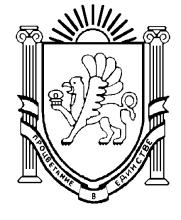                                                                                                                               Приложение к приказу Управления образованияот 27.09.2021 №752 План мероприятий («дорожная карта») по формированию и оценке функциональной грамотности обучающихся общеобразовательных организаций на 2021/2022 учебный годС приказом Управления образования От27.09.2021 № 752 ознакомлены:Наименование мероприятияСрок реализацииОтветственныеисполнителиПрогнозируемый результат1. Планово-организационная деятельность1. Планово-организационная деятельность1. Планово-организационная деятельность1. Планово-организационная деятельность1.1Организация деятельности Рабочей группы по координации, формированию и оценке функциональной грамотности обучающихсяВ течение 2021-2022 учебного годаМБОУ ДО «ЦДЮТ»Проведение заседаний Рабочей группы по отдельному графику1.3Разработка и утверждение муниципального плана и планов общеобразовательных организаций по формированию функциональной грамотности Сентябрь-октябрь 2021 годаМБОУ ДО «ЦДЮТ»,общеобразовательные организацииУтверждение планов работы по формированию функциональной грамотности1.4Актуализация планов работы методической службы в части формирования и оценки функциональной грамотности обучающихсяСентябрь 2021 годаМБОУ ДО «ЦДЮТ» Внесение изменений в план работы МБОУ ДО «ЦДЮТ»2. Аналитическая деятельность2. Аналитическая деятельность2. Аналитическая деятельность2. Аналитическая деятельность2.1Внедрение в учебный процесс банка заданий для оценки функциональной грамотностиСентябрь 2021 годаГКУ РК ЦОМКОВнедрены в учебный процесс банк заданий для оценки функциональной грамотности, разработанные ФГБНУ «Институт стратегии развития Российской академии образования»2.2Мониторинг работы общеобразовательных организаций по внедрению в учебный процесс банка заданий для оценки функциональной грамотности ФГБНУ «Институт стратегии развития Российской академии образования»В течение 2021-2022 учебного годаМБОУ ДО «ЦДЮТ» Проведение мониторинга работы общеобразовательных организаций по внедрению в учебный процесс банка заданий для оценки функциональной грамотности ФГБНУ «Институт стратегии развития Российской академии образования» по отдельному графику2.3Формирование базы данных учителей, участвующих в формировании функциональной грамотности обучающихся 8-9 классов по шести направлениям (читательская грамотность, математическая грамотность, естественно-научная грамотность, финансовая грамотность, глобальные компетенции и креативное мышление)Сентябрь –октябрь 2021 годаМБОУ ДО «ЦДЮТ».Общеобразовательные учрежденияСформирована база данных учителей, участвующих в формировании функциональной грамотности обучающихся 8-9 классов по шести направлениям (читательская грамотность, математическая грамотность, естественно-научная грамотность, финансовая грамотность, глобальные компетенции и креативное мышление)2.4Формирование базы данных обучающихся 8-9 классов, участвующих в формировании функциональной грамотности, по шести направлениям (читательская грамотность, математическая грамотность, естественно-научная грамотность, финансовая грамотность, глобальные компетенции и креативное мышление)Сентябрь –октябрь 2021 годаМБОУ ДО «ЦДЮТ».Общеобразовательные учрежденияСформирована базы данных обучающихся 8-9 классов, участвующих в формировании функциональной грамотности, по шести направлениям (читательская грамотность, математическая грамотность, естественно-научная грамотность, финансовая грамотность, глобальные компетенции и креативное мышление)2.5Организация мероприятий с обучающимися по проверке уровня функциональной грамотностиНоябрь 2021 годаМБОУ ДО «ЦДЮТ».Общеобразовательные учрежденияПроведены мероприятия с обучающимися по проверке уровня функциональной грамотности2.6Мониторинг сформированносга функциональной грамотности обучающихсяДекабрь 2021 годаМБОУ ДО «ЦДЮТ».Общеобразовательные учрежденияПроведен мониторинг сформированносга функциональной грамотности обучающихся, сформулированы рекомендации по итогам мониторинга2.7Реализация муниципальных процедур оценки качества образованияФевраль - май 2022 годаУправление образованияМБОУ ДО «ЦДЮТ»Проведены муниципальные процедуры оценки качества образования, сформулированы рекомендации по итогам проведения региональных процедур оценки качества образования2.8Мониторинг размещения на информационных ресурсах общеобразовательных организаций актуальных материалов, связанных с проведением внешних оценочных процедур, формированием функциональной грамотностиВ течение 2021-2022 учебного годаУправление образованияМБОУ ДО «ЦДЮТ»Проведен мониторинг размещения на информационных ресурсах общеобразовательных организаций актуальных материалов, связанных с проведением внешних оценочных процедур, формированием функциональной грамотности по отдельному графику3. Методическая деятельность3. Методическая деятельность3. Методическая деятельность3. Методическая деятельность3.1.Организация и проведение мероприятий по ознакомлению педагогических работников общеобразовательных организаций с федеральными нормативными и методическими материалами в области формирования и оценки функциональной грамотности обучающихся.Октябрь 2021 годаМБОУ ДО «ЦДЮТ»  Проведены мероприятия3.2.Участие методистов и  педагогов в научно-методической  конференции «Финансовая грамотность в системе образования Республики Крым»12 октября 2021Проведена конференция3.3.Участие в Форуме для педагогов центров образования естественно-научной и технологической направленностей в общеобразовательных организациях «Точка роста»119-21 октября 2021  Педагоги центров образования естественно-научной и технологической направленностей в общеобразовательных организациях «Точка роста»Участие в Форуме3.4.Участие в заседании Ассамблеи учителей общеобразовательных учреждений Республики Крым:- рассмотрение вопросов формирования и оценки функциональной грамотности учителей и обучающихся по шести направлениям (читательская грамотность, математическая грамотность, естественнонаучная грамотность, финансовая грамотность, глобальные компетенции, креативное мышление)В течение 2021-2022 учебного годаПедагоги района, включенные в Ассамблею учителей общеобразовательных учреждений Республики Крым:Участие в заседаниях  в соответствии с планом заседаний Ассамблеи учителей общеобразовательных учреждений Республики Крым3.5.Участие в Республиканском  фестивале  педагогических инициативНоябрь 2021МетодистыОбразовательные учрежденияУчастие в фестивале3.6.Реализация ДПП ПК по вопросам формирования и оценки функциональной грамотности на уроках в 00 РК, по шести направлениям (читательская грамотность, математическая грамотность, естественнонаучная грамотность, финансовая грамотность, глобальные компетенции и креативное мышление)В течение 2021-2022 учебного годаКостикова А.Н., методист МБОУ ДО «ЦДЮТ»Организованы курсы повышения квалификации педагогических работников по совершенствованию компетенций по отдельному графику3.7.Выявление лучших педагогических практик преподавания цикла математических, естественных и гуманитарных наукВ течение 2021-2022 учебного годаМетодисты Проведены мероприятия3.8.Распространение успешных практик внеурочной деятельности, направленных на развитие мотивации к изучению математики и предметов естественнонаучного циклаВ течение 2021-2022 учебного годаМетодисты по  математике и предметам естественно-научного циклаПроведены мероприятия3.9.Участие в методических семинарах по шести направлениям: читательская грамотность, математическая грамотность, естественно-научная грамотность, финансовая грамотность, глобальные компетенции и креативное мышлениеВ течение 2021-2022 учебного годаМетодистыУчастие в обучающих мероприятиях по формированию функциональной грамотности3.10.Формирование и реализация индивидуальных маршрутов непрерывного совершенствования профессиональных компетенций и повышения уровня владения предметными областямиВ течение 2021-2022 учебного годаМБОУ ДО  «ЦДЮТ», общеобразовательныеорганизацииСформированы и реализуются индивидуальные образовательные маршруты по итогам анализа результатов диагностики3.11.Сопровождение педагогов по выявлению профессиональных дефицитов и ликвидации проблемных зон по формированию и оценке функциональной грамотности обучающихсяВ течение 2021-2022 учебного годаМБОУ ДО  «ЦДЮТ»Обеспечено сопровождение педагогов по выявлению профессиональных дефицитов и ликвидации проблемных зон по формированию и оценке функциональной грамотности обучающихся3.12.Мониторинг реализации муниципального плана мероприятий («дорожная карта») по формированию и оценке функциональной грамотности обучающихся общеобразовательных организаций на 2021/2022 учебный годВ течение 2021-2022 учебного годаМБОУ ДО  «ЦДЮТ»Проведение мониторинга реализации муниципального  плана мероприятий («дорожная карта») по формированию и оценке функциональной грамотности обучающихся общеобразовательных организаций на 2021/2022 учебный год4. Информационно-просветительская деятельность4. Информационно-просветительская деятельность4. Информационно-просветительская деятельность4. Информационно-просветительская деятельность4.1.Создание информационного блока «Функциональная грамотность» на сайтах МБОУ ДО «ЦДЮТ» и общеобразовательных организацийСентябрь –октябрь 2021 годаМБОУ ДО «ЦДЮТ», общеобразовательныеорганизацииСоздан информационный блок «Функциональная грамотность» на сайтах МБОУ ДО «ЦДЮТ» и общеобразовательных организаций4.2.Наполнение контента раздела сайтов по вопросам формирования функциональной грамотностиВ течение 2021-2022 учебного годаМБОУ ДО»ЦДЮТ»,общеобразовательныеорганизацииРазмещена информация по вопросам формирования функциональной грамотности4.3.Публикация методических материалов для работы по повышению качества функциональной грамотности в общеобразовательных организацияхВ течение 2021-2022 учебного годаМБОУ ДО»ЦДЮТ»Размещены методические материалы для работы по повышению качества обучения функциональной грамотности4.4.Продвижение информации о международных сравнительных исследованиях PISAВ течение 2021 -2022 учебного годаМБОУ ДО»ЦДЮТ»Информация о международных сравнительных исследованиях PISA размещена на сайтах4.5.Родительские собрания на тему формирования функциональной грамотностиОктябрь 2021 годаОбщеобразовательныеорганизацииПроведено родительское собрание4.6.Информационное сопровождение мероприятий, направленных на формирование и оценку функциональной грамотности обучающихся общеобразовательных организацийВ течение 2021-2022 учебного годаМБОУ ДО»ЦДЮТ»Проводится информационная поддержка мероприятий по формированию функциональной грамотности для общественности и представителей средств массовой информацииФИОПодписьДатаКирияк Т.Н.Лаврушкина Р.Ф.